Public Library Reading Suggestions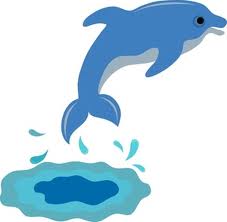 Reading over Track Out is vital to your child’s success and will help them to come back to school hopefully able to pick up where they left off. Even a few weeks without practice can cause a child to drop a level or two. In the early stages of learning to read, children need so much extra practice in order to making using strategies automatic.To make it easier for you to find books at your child’s particular reading level, I am providing you with a list of books at various reading level. Remember that these books are merely suggestions and that any book your child is interested in reading that you approve of would be wonderful too.Level A-BTitle									AuthorCount and See 							Hoban, T.Do You Want to Be My Friend? 					Carl, E.Growing Colors 							McMillan, B.Have You Seen My Cat?  						Carl, E.Have You Seen My Duckling?  					Tafuri, N.Look What I Can Do  						Aurego, J.My Book  								Maris, R.Pancakes for 	Breakfast  						dePaola, T.Sunshine  								Ormerod, J.Level CTitle									AuthorBaby Says								Steptoe, J.Brown Bear, Brown Bear, What Do You See?  			Martin, B.Guess Who  								Miller, M.I Went Walking  							Williams, S.Joshua James Likes Trucks  					Petrie, C.The Mess   								Jensen, P.Now We Can Go   							Jonas, A.Pancakes, Crackers, and Pizza   					Eberts, M.Rain    								Kalan, R.Roll Over!  								Gerstein, M.Spots, Feathers and Curly Tails    					Tafuri, N.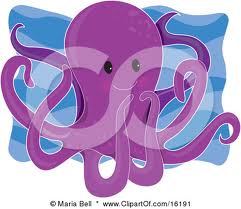 Tooth Fairy    							Hall, K. Levels DTitle									AuthorAddition Annie  							Gisler, D.Bears In the Night    						Berenstain, S.Bears on Wheels     							Berenstain, S.Fast Draw Freddie     						Hamsa, B.Five Little Ducks     							RaffiFootprints in the Snow    						Benjamin, C.Good Night, Little Kitten     					Christensen, N.I Like Books     							Browne, A.Ice Is… Whee!     							Greene, C.Mary Wore Her Red Dress and Henry… Green…   		Peek, M.Old MacDonald Had a Farm     					Jones, C.Paul the Pitcher     							Sharp, P.Sam’s Ball     							Lindgren, B.Sam’s Cookie     							Lindgren, B.Sam’s Wagon     							Lindgren, B.School Bus     							Crews, D.Snow Joe     								Greene, C.Things I Like     							Browne, A.Too Many Balloons     						Matthias, C.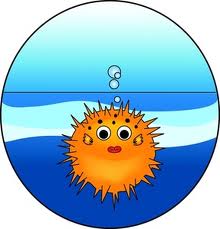 Who Is Who?     							McKissack, P.Levels ETitle									AuthorAll By Myself  							Mayer, M.Animal Babies    							Hamsa, B.Blanket   								Burningham, J.Dog and Cat     							Fehlner, P.Ear Book     								Perkins, A.Eat Your Peas, Louise!     						Snow, P.Flying     								Crew, D.Five Little Monkeys Jumping on the Bed   			Christelow, E.Foot Book     								Suess, D.Go, Dog, Go     							Eastman, P.Herman the Helper    						Kraus, R.Hi, Clouds    								Greene, C.Hot Rod Harry    						            Petrie, C.I Love Cats     							Matthias, C.In a Dark, Dark Wood     						Carter, D.Inside, Outside, Upside Down     					Berenstain, S.It Looked Like Spilt Milk     					Shaw, C.Just Like Me     							Neasi, B.Monkey See, Monkey Do     					Gave, M.Nose Book     							Perkins, A.Oh, A Hunting We Will Go     					Langstaff, J.Out the Door     							Matthias, C.Purple Is Part of the Rainbow     					Kowalszyk, C.Where’s Spot?     							Hill, E.Levels FTitle 							                      AuthorAcross the Stream   							Ginsburg, M.Animals at the Zoo    							Greydanus, R.Are You My Mommy?    						Dijis, C.Are You There, Bear?     						Maris, R.Cars         								Rockwell, A.Cat Goes Fiddle-I-Fee     						Galdone, P.Cookie’s Week     							Ward, C.Dark, Dark Tale     							Brown, R.Friendly Snowman   		 					Gordon, S.   Grandma and the Pirates    						Gilman, P.Harry Takes a Bath     						Ziefert, H.Here Comes a Bus    							Ziefert, H.Herman the Helper     							Kraus, R.Hooray for Snail     							Stadler, J.Itchy, Itchy Chicken Pox     						Maccarone, G.Just Like Daddy      							Asch, F.Lady with the Alligator Purse     					Westcott, N.Mike’s New Bike     							Greydanus, R.Muffy and Fluffy, the Kittens Who Didn’t…     			Craig, J.My New Boy      							 Phillips, J.Oh, Brother     							Yorinks, A.Pizza Party    								Maccarone, G.Pumpkin, Pumpkin      						Titherington, J.Puppet Show    							Peters, S.Roll Over: A Counting Song     					Peek, M.Rosies’ Walk     							Hutchins, P.Shine, Sun      								Greene, C.Soccer Game      							Maccarone, G.Susie Goes Shopping     						Greydanus, R.This Old Man    							Adams, P.Tiger Is a Scaredy Cat    						Phillips, J.What a Dog   								Gordon, S.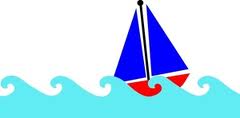 Levels GTitle									AuthorAlligator Shoes     							Dorros, A.Big Red Fire Engine    						Greydanus, R.Boats      								Rockwell, A.Buzz, Said the Bee     							Lewison, W.Carrot Seed     								Krauss, R.Day I Had to Play with My Sister    					Bonsall, C.Dinosaur in Trouble      						Gordon, S.Dinosaurs Dinosaurs     						Barton, B.Dog      								Burningham, J.Dozen Dizzy Dogs      						Hooks, W.Each Peach Pear Plum      						Alhberg, J.Gone Fishing      							Long, E.Home for a Puppy    							Gordon, S.Jason’s Bus Ride     							Ziefert, H.Just for You     							Mayer, M.Little Danny Dinosaur     						Craig, J.Mike and Tony: Best Friends     					Ziefert, H.Mine’s the Best     							Bonsall, C.More Spaghetti, I Say    						Gelman, R.My Secret Hiding Place    						Greydanus, R.Nicky Upstairs and Down    						Ziefert, H.Sheep in a Jeep    							Shaw, N.Show and Tell    							Munsch, R.Skating on Thin Ice    							Everett, L.Sometimes Things Change    						Eastman, P.Spot’s First Walk     							Hill, E.Stop that Rabbit    							Peters, S.Ten Black Dots    							Crews, D.Three Billy Goats Gruff    						Appleby, E.Titch    								Hutchins, P.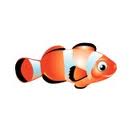 Wait, Skates    							Johnson, M.Willie the Slowpoke   							Greydanus, R.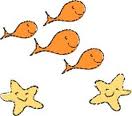 Level HTitle									Author Building a House    							Barton, B.Cake that Mack Ate   						Robart, R.Come Out and Play, Little Mouse   				Kraus, R.Fun at Camp    							Peters, S.George Shrinks    							Joyce, W.Goodnight Moon    							Brown, M.Let’s Take the Bus    						Economos, C.My Brown Bear Barney    						Butler, D.Old Hat, New Hat     						Berenstain, S.Picture for Harold’s Room    					Johnston, S.Put Me in the Zoo     						Lopshire, R.Rooster and the Weather Van         				Peters, S.There Was an Old Lady Who Swallowed a Fly    		Adams, P.We Are Best Friends     						AlikiWhat’s Under the Ocean?   					Palazzo-Craig, J.Where Are You Going, Little Mouse?    				Kraus, R.Whose Mouse Are You?    						Kraus, R.You’ll Soon Grow into Them, Titch   				Hutchins, P.Levels ITitle									AuthorAirport     								Barton, B.Alligators all Around     						Sendak, M.All Tutus Should Be Pink    					Brownrigg, S.Animals at Night      						Peters, s.Are You My Mother?    						Eastman, P.Bear’s Bicycle      							McLeod, E.Because a Little Bug Went Ka-Choo    				Stone, R.Benny Bakes a Cake       						Rice, E.Big Dog, Little Dog     						Eastman, P.Bike Lesson      							Berenstain, S.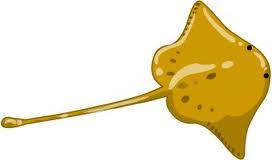 Bunny Hop      							Slater, T.Eency Weency Spider      						Oppenheim, J.Fix-It      								 McPhail, D.Fun at Camp     							Peters, S.Good News     							Brenner, B.Good Night, Owl!   							Hutchins, P.Great Day for Up!   							Suess, D.Green Eggs and Ham   						Suess, D.Gruff Brothers    							Hooks, W.Happy Birthday, Sam    						Hutchins, P.Hattie and the Fox     						Fox, M.Henny Penny     							Galdone, P.Hiccups for Elephant    						Prellep, J.Hop on Pop    							Suess, D.I As Read With My Eyes Shut    					Suess, D.It’s Not Easy Being a Bunny    					Sadler, M.Just Grandma and Me    						Mayer, M.Just Grandpa and Me  						 Mayer, M.Just Me and My Mom   						Mayer, M.Just Me and My Dad   						Mayer, M.Just Me and My Puppy 						Mayer, M.Leo the Late Bloomer      						Kraus, R.Little Chick’s Friend Duckling    	 				Kwitz, M.Little Mouse, the Red Ripe Strawberry…     			Wood, D.Little Red Hen   						 	Zemach, M.Little Tuppen      							Galdone, P.Messy Bessey     							McKissack, P.Napping House    							Wood, D.Noisy Nora      							Well,R.Quilt         								Jonas, A.Rainbow of My Own    						Freeman, D.Rebus Bear      							Reit, S.Red Is Best    							Stinson, K.Reflections   								Jonas, A.Robert the Rose Horse     						Heilbroner, J.Spooky Riddles   							Brown, M.Spot’s Birthday Party   						Hill, E.Teeny Tiny Woman     						O’Connor, J.There’s a Nightmare in My Closet       				Mayer, M.This Is the Beat    							Hayes, S.Tidy Titch     								Hutchins, P.Trek   									Jonas, A.Trucks   								Gibbons, G.Trucks   								Rockwell, A.Very Busy Spider      						Carle, E.Where’s Lulu     							Hooks, W.We’re Going on a Bear Hunt     					Rosen, M.Wheels on the Bus    						Kovalski, M.Who Took the Farmer’s Hat?     					Nodset, J.Yoo Hoo Moon   							Brewster, P.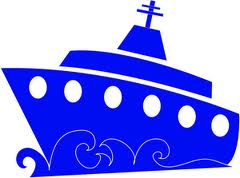 Levels JTitle  									AuthorAnd I Mean It, Stanley   						Bonsall, C.Annie’s Pet     							Brenner, B.Ask Mr. Bear     							Flack, M.Barney’s Horse     							Hoff, S.Bear Shadow     							Asch F.Best Nest    								Eastman, P.Boy Who Cried Wolf   						Ross, R.Bremen-Town Musicians     					Gross, R.Cat in the Hat      							Suess, D.Charlie Needs a Cloak      						dePaola, T.Clocks and More Clocks    						Hutchins, P.Color Wizard      							Brenner, B.Curious George Goes to an Ice Cream Shop   			Rey, M.Danny and the Dinosaur     						Hoff, S.Doorbell Rang      							Hutchins, P.Drummer Hoff     							Emberley, B.Father Bear Comes Home     					Minarik, E.Fox and His Friends     						Marshall, E.Fraidy Cats     							Krensky, S.Get Set and Go    							Feldman, E.GLERP    								McPhail, D.Great Day for Up    							Suess, D.Green Eggs and Ham    						Suess, D.Hand, Hand, Fingers, Thumb     					Perkins, A.Harold and the Purple Crayon     					Johnson, C.Harry and the Lady Next Door    					Zion, G.He Bear, She Bear    						Berenstain, S.Hedgehog Bakes a Cake  						MacDonald, M.Henry and Mudge     						Rylant, C.Henry and Mudge and the Forever Sea    				Rylant, C.Henry and Mudge and the Happy Cat    	 			Rylant, C.Henry and Mudge in Puddle Trouble   				Rylant, C.Henry and Mudge in the Green Time    				Rylant, C.Here Comes Kate    							Carlson, J.Hop on Pop   								Suess, D.Horse in Harry’s Room   						Hoff, S.How Kittens Grow      						Selsam, M.I Can Read With My Eyes Shut   					Suess, D.I Love to Sneeze    							Schecter, E.I Was So Mad    							Mayer, M.Jamberry   								Degen, B.Jillian Jiggs    							Gilman, P.Just Us Women   							Caines, J.Kenny and the Little Kickers    					Marzollo, J.Kiss for Little Bear     						Minarik, E.Let’s Be Enemies   							Udry, J.Little Bear’s Friend    						Minarik, E.Little Bear’s Visit   		 					Minarik, E. Little Blue and Little Yellow     					Lionni, L.Little Gorilla      							Bornstein, R.Mama Zooms    							Cowen-Fletcher, J.Max    								Isadora, R.Milton the Early Riser   	 					Krauss, R.Moon Boy     							Brenner, B.More Tales of Amanda Pig     					Van Leeuwen, J.More Tales of Oliver Pig   						Van Leeuwen, J.Mouse Soup    							Lobel, A.Mouse Tales    							Lobel, AMr. Putter and Tabby Bake a Cake  				Rylant, C.Mr. Putter and Tabby Walk the Dog    				Rylant, C.Mr. Putter and Tabby Pour the Tea    				Rylant, C.Mrs. Brice’s Mice   							Hoff, S.Nate the Great   							Sharmat, M.Not Now, Said the Cow     						Oppenheim, J.Owl at Home    							Lobel, A.Peter’s Chair    							Keats, E.Popcorn Shop   							Low, A.Porcupine’s Pajama Party    					Harshman, T.Pretty Good Magic    						Dubowski, C.Roller Skates    							Calmenson, S.Sam and Firefly  							Eastman, P.She’ll Be Coming Around the Mountain     			Coplon, E.Snowy Day     							Keats, E.Spot’s First Christmas     						Hill, E.Stone Soup    							McGovern, A.Super Parrot     							Benitez, M.Surprise Party   							Prager, A.Ten Apples Up on Top      						Seuss, D.There’s and Alligator Under My Bed   				Mayer, M.There’s Something in My Attic   					Mayer, M.Three Bears     							Galsone, P.Tom the TV Cat   							Heilbroner, J.Too Many Mice    							Brenner, B.Too Many Rabbits     						Parish, P.Too Much Noise    							McGovern, A.Very Hungry Caterpillar      					Carle, E.Wake Me in Spring     						Preller, J.Where the Wild Things Are   					Sendak, M.Wrong Way Rabbit    						Slater, T.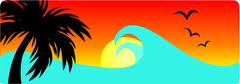 Level KTitle  									AuthorAmelia Bedilia							Parish, P.Amelia Bedilia and the Surprise Shower				Parish, P.Amelia Bedilia Goes Camping					Parish, P.Amelia Bedilia Helps Out						Parish, P.Amelia Bedilia’s Family Album					Parish, P.Art Lesson   								dePaolaArthur’s Christmas Cookies  					Hoban, L.Arthur’s Honey Bear     						Hoban, L.Arthur’s Loose Tooth   						Hoban, L.Arthur’s Pen Pal   							Hoban, L.Arthur’s Prize Reader  						Hoban, L.Beans on the Roof   							Byars, B.	Bear’s Picnic          							Berenstain, S.Beavers Beware!    							Brenner, B.Berenstain Bears and the Missing Honey   			Berenstain, S.Big Balloon Race    							Coerr, J.Bony-Legs    								Cole, J.Caps for Sale   							Slobodkina, E.Chicken Soup with Rice    						Sendak, M.Clifford, the Big Red Dog    					Bridwell, N.Clifford, the Small Red Puppy   					Bridwell, N.Clifford’s Family    							Bridwell, N.Come Back, Amelia Bedelia   					Parish, P.Corduroy   								Freeman, D.Darcy and Gran Don’t Like Babies  				Cutler, J.The Day Jimmy’s Boa Ate the Wash     				Noble, T.Do You Like Cars?      						Oppenheim, J.Don’t Eat Too Much Turkey       					Cohen, M.Don’t Forget the Bacon     						Hutchins, P.Flower of Sheba    							Orgel, D.Follow that Fish    							Oppenheim, J.Franklin Goes to School    						Bourgeois, P.Frog and Toad Are Friends    					Lobel, A.Frog and Toad Together   						Lobel, A.Giant Jam Sandwich    						Lord, J.Gingerbread Boy    							Galdone, P.Good Work, Amelia Bedelia    					Parish, P.Happy Birthday Moon    						Asch, F.Harold and the Purple Crayon    					Johnson, C.Harold’s Circus    							Johnson, C.Harry Hates Shopping    						Armitage, R.How Spider Tricked Snake   					Benitez, M.I Know a Lady    							Zolotow, C.If You Give a Mouse a Cookie      					Numeroff, L.It Takes a Village       						Cowan-FletcherJim’s Dog Muffins    						Cohen, M.Keep the Lights Burning, Abbie      				Roop, P.Last Puppy      							Asch, F.Letter to Amy     							Keats, E.Lionel at Large        							Krensky, S.Little Penguin’s Tale    						Wood, A.Madeline       								Bemelmans, L.Madeline’s Rescue    						Bemelmans, L.Martin and the Teacher’s Pets      					Maccarone and ChardietMiss Nelson is Missing    						Allard, H.Monster from the Sea     						Hooks, W.Mr. Grumpy’s Outing     						Burningham, J.Nate the Great and the Boring Beach Bag    			Sharmat, M.Nate the Great and the Fishy Prize      				Sharmat, M.Nate the Great and the Halloween Hunt   				Sharmat, M.Nate the Great and the Lost List   					Sharmat, M.Nate the Great and the Missing Key  				Sharmat, M.Nate the Great and the Mushy Valentine      			Sharmat, M.Nate the Great and the Musical Note 				Weinman, MNate the Great and the Phoney Clue 				Sharmat, MNate the Great and the Pillowcase 					Sharmat, MNate the Great and the Snowy Trail 				Sharmat, MNate the Great and the Sticky Case 				Sharmat, MNate the Great and the Stolen Base 				Sharmat, MNate the Great Goes Down in the Dumps 			Sharmat, MNate the Great Goes Undercover 					Sharmat, MNate the Great Stalks Stupidweed 					Sharmat, MPlay Ball, Amelia Bedelia  						Parish, P.Pocket for Corduroy   						Freeman, D.Ruby the Copycat   							Rathmann, P.Shortest Kid in the World   					Bliss, C.Smallest Cow in the World   					Paterson, K.Snowshoe Thompson   						Levinson, N.Soap Soup   								Kuskin, K.Spaghetti Party   							Orgel, D.Stan the Hot Dog Man   						Kessler, E.Surprise Party    							Hutchings, P.Swimmy    								Lionni, L.Three Billy Goats Gruff    						Stevens, J.Three Blind Mice Mystery    					Krensk, S.Three Smart Pals    							Rocklin, A.Uncle Elephant   							Lobel, A.What Is a Reptile?   							Kuchalla, S.Who Sank the Boat?   						Allen, P.Who’s Afraid of the Big, Bad, Bully?  				 Slater, T.Zack’s Alligator   							Mozelle, S. Nate the Great BooksbyMarjorie Weinman SharmatNate the Great and the Boring Beach BagNate the Great and the Fishy Prize Nate the Great and the Lost ListNate the Great and the Missing KeyNate the Great and the Musical NoteNate the Great and the Phony Clue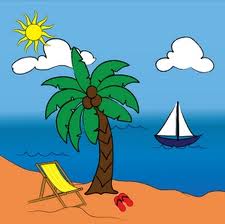 Nate the Great and the Pillow CaseNate the Great and the Snowy TrailNate the Great and the Sticky CaseJunie B. Jones BooksbyBarbara ParkJunie B. Jones and the Stupid Smelly BusJunie B. Jones and the Yucky Blucky FruitcakeJunie B. Jones and Little Monkey BusinessJunie B. Jones and Her Big Fat MouthJunie B. Jones and Some Sneaky Peeking SyingJunie B. Jones and that Meanie Jim’s BirthdayJunie B. Jones Has a Monster Under Her BedJunie B. Jones Loves Handsome Warren                                 Berenstain Bear Chapter BooksbyStan and Jan BerenstainThe Berenstain Bears and the Female FullbackThe Berenstain Bears and the Galloping GhostThe Berenstain Bears and the New Girl in TownThe Berenstain Bears and the Red-Handed ThiefThe Berenstain Bears and the School ScandalThe Berenstain Bears and the Wheelchair CommandoThe Berenstain Bears Accept No SubstitutesThe Berenstain Bears at Camp CrushThe Berenstain Bears Gotta DanceMagic Tree House Chapter BooksbyMary Pope Osborne's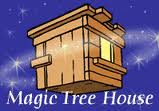 